Prénom : ……………………      CMRESOUDRE seul DES PROBLEMESLis ces problèmes. Choisis les problèmes que tu veux résoudre.Pour résoudre un problème : Découpe l’énoncé du problème et colle- le dans ton cahier ou recopie le numéro du problème dans ton cahier.Résous le problème comme tu as appris à le faire.Ecris une réponse dans ton cahier comme tu as appris à le faire.Problème 1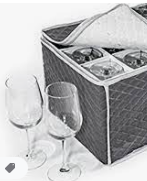 Problème 2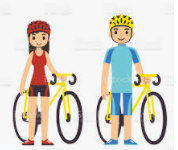 Problème 3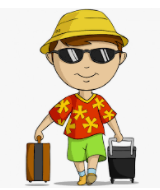 Problème 4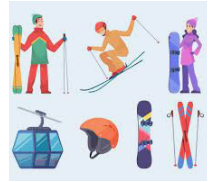 